SupplementsIs Type 2 Diabetes Mellitus Causally Associated with Cancer Risk? Evidence from a Two-Sample Mendelian Randomisation StudyShuai Yuan, Siddhartha Kar, Paul Carter, Mathew Vithayathil, Amy M. Mason, Stephen Burgess, Susanna C. LarssonSupplementary Table 1. Information of included studies and consortia Supplementary Table 2. Cancer diagnosis source in used consortiaSupplementary Table 3. SNPs used as instrumental variable for type 2 diabetes mellitus, fasting glucose and fasting insulinSupplementary Table 4. SNPs used as instrumental variable for pancreatic cancerSupplementary Table 5. Characteristics of Mendelian randomization studies of T2DM-related traits and cancer riskSupplementary Table 6. Power estimation in the analysis of MR associations between type 2 diabetes mellitus and cancer riskSupplementary Figure 1. Flow chart of systematic reviewSupplementary Figure 2. Association of type 2 diabetes with 22-site specific cancers using 295 SNPs at the genome-wide significance levelSupplementary Figure 3. Associations of pancreatic cancer and T2DM riskSupplementary Figure 4. Associations between type 2 diabetes mellitus and cancers after body mass index adjustment in UK BiobankSupplementary Figure 5. Associations of fasting glucose and insulin levels with overall cancer riskSupplementary Figure 6. Association between fasting glucose levels and 22-site specific cancersSupplementary Figure 7. Association between fasting insulin levels and 22-site specific cancersSupplementary Figure 8. Meta-analysis of effects of fasting glucose on certain site-specific cancersSupplementary Figure 9. Meta-analysis of effects of fasting insulin on certain site-specific cancersSupplementary Table 1. Information of included studies and consortiaa The numbers of cases for individual cancer in the UK Biobank are listed in the Manuscript Figure 2. Supplementary Table 2. Cancer diagnosis source in used consortiaSupplementary Table 3. SNPs used as instrumental variable for type 2 diabetes mellitus, fasting glucose and fasting insulinChr indicates chromosome; EA, effect allele; EAF, effect allele frequency; FG, fasting glucose; FI, fasting insulin; NEA, non-effect allele; SE, standard error;a The beta coefficients represent the one standard deviation change in levels of  log of fasting glucose and insulin levels and one-unit increase in the log odds ratio of having type 2 diabetes for each additional effect allele.b Selection of SNPs for T2DM was based on the locus-wide association significance level. Selection of SNPs for FG and FI was based on the genome-wide association significance level.Supplementary Table 4. SNPs used as instrumental variable for pancreatic cancerChr indicates chromosome; EA, effect allele; NEA, non-effect allele; SE, standard error;a The beta coefficients represent the one-unit change in the log odds ratio of having type 2 diabetes for each additional effect allele.Supplementary Table 5. Characteristics of Mendelian randomization studies of T2DM-related traits and cancer riska F indicates female; M, Male; The unit for T2DM was one unit increase in log odds of having T2DM, for FG and FI was one standard deviation increment of levels. b We extracted OR (95% CI) derived from inverse-variance weighted method. Supplementary Table 6. Power estimation in the analysis of MR associations between type 2 diabetes mellitus and cancer risk*The variance explained by the genetic variants associated with type 2 diabetes is 17.4%.Supplementary Figure 1. Flow chart of systematic review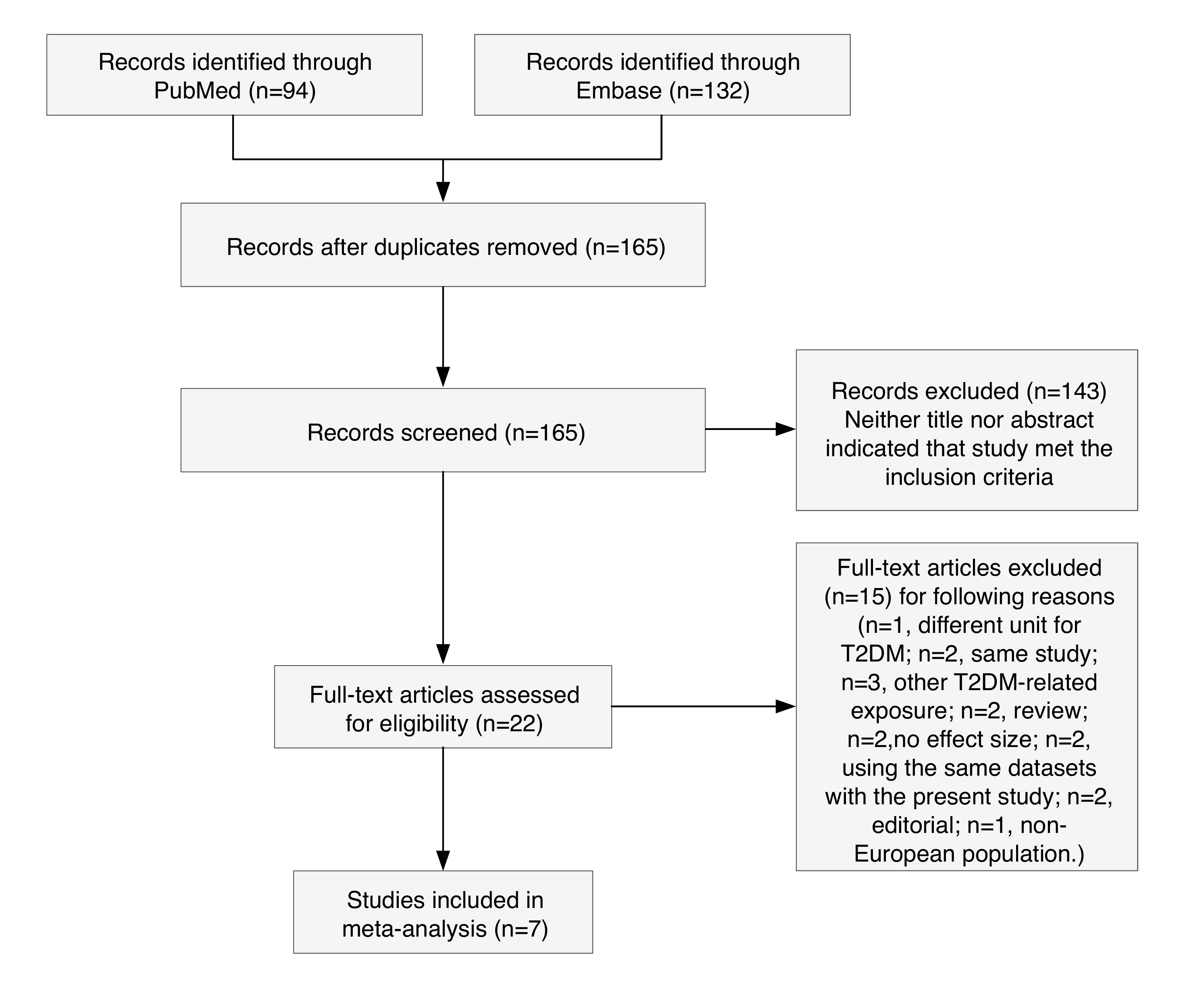 * Searching strategy: PubMed ((diabetes OR glucose OR insulin OR glycemic) AND (cancer or carcinoma) AND (Mendelian randomization or Mendelian randomisation OR instrumental variable causal inference OR causal inference using instrumental variable OR causal inference using genetic variants))). Embase (('diabetes mellitus' OR glucose OR insulin OR glycemic) AND (cancer OR carcinoma) AND ('mendelian randomization' OR 'mendelian randomisation' OR ‘instrumental variable causal inference’ OR ‘causal inference using instrumental variable’ OR ‘causal inference using genetic variants’))Supplementary Figure 2. Association of type 2 diabetes with 22-site specific cancers using 295 SNPs at the genome-wide significance level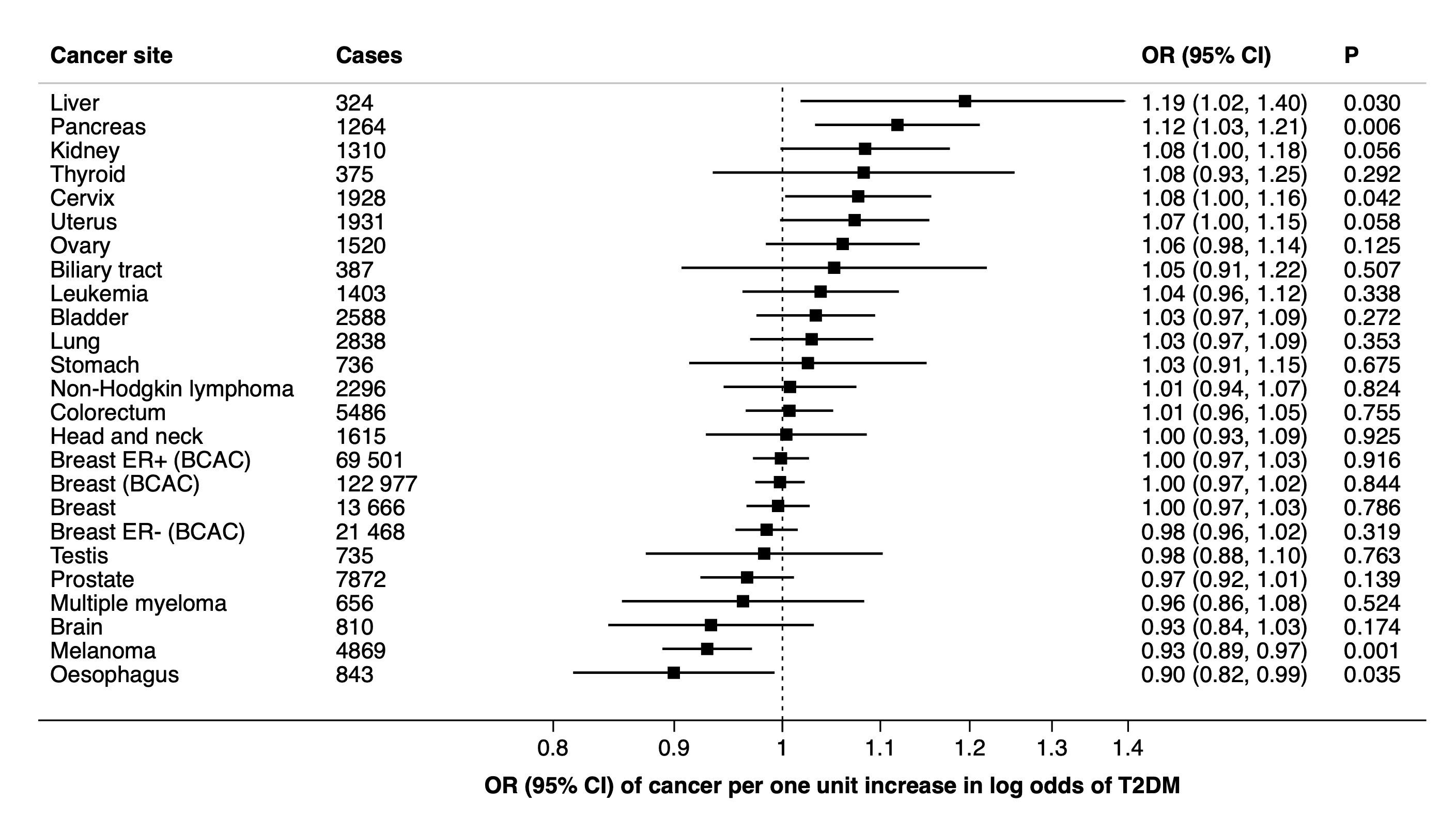 CI indicates confidence interval; OR, odds ratio; T2DM, type 2 diabetes mellitus. The estimation was based on inverse-variance weighted model. Supplementary Figure 3. Associations of pancreatic cancer and T2DM risk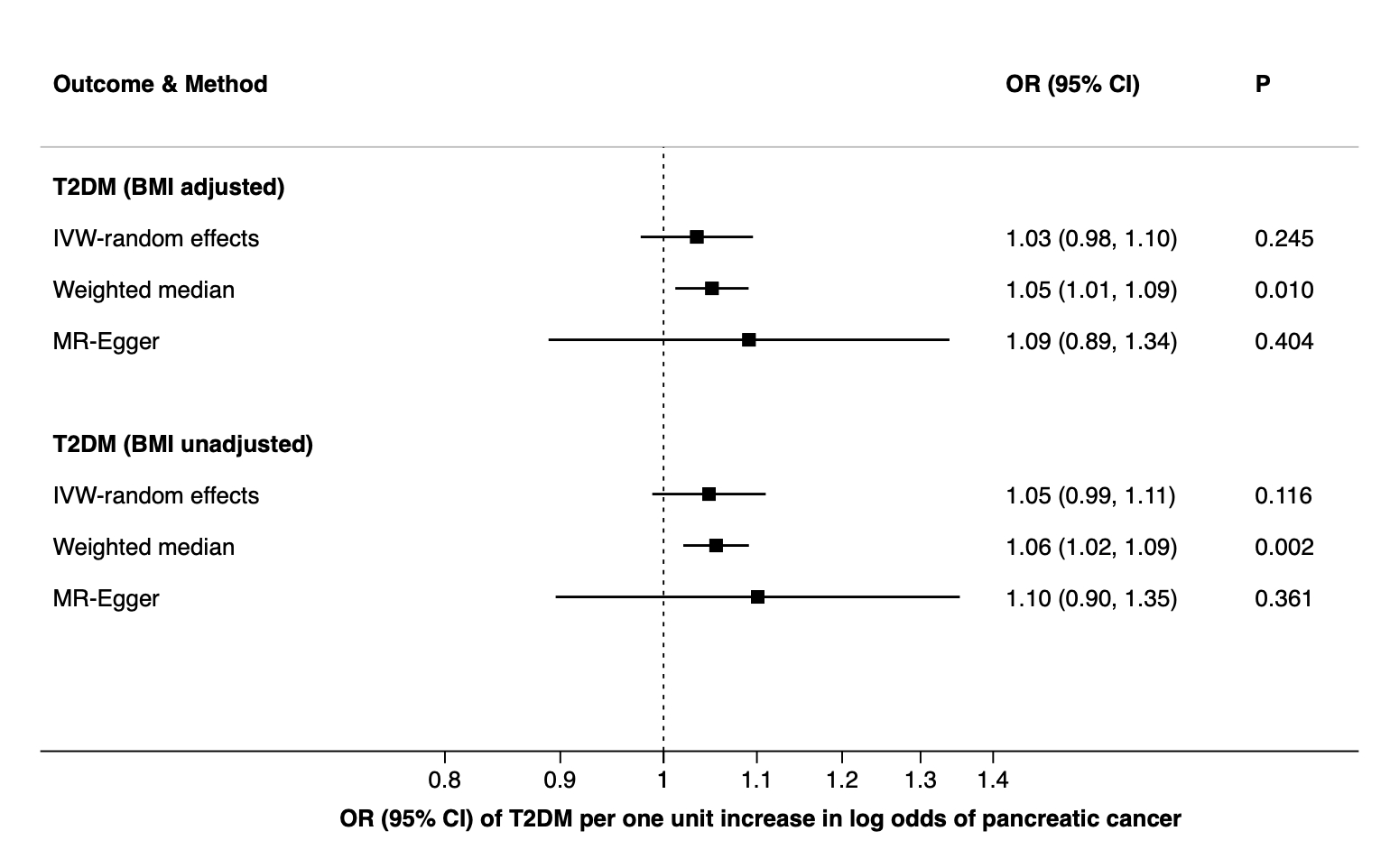 CI indicates confidence interval; BMI, body mass index; OR, odds ratio; T2DM, type 2 diabetes mellitus.Supplementary Figure 4. Associations between type 2 diabetes mellitus and cancers after body mass index adjustment in UK Biobank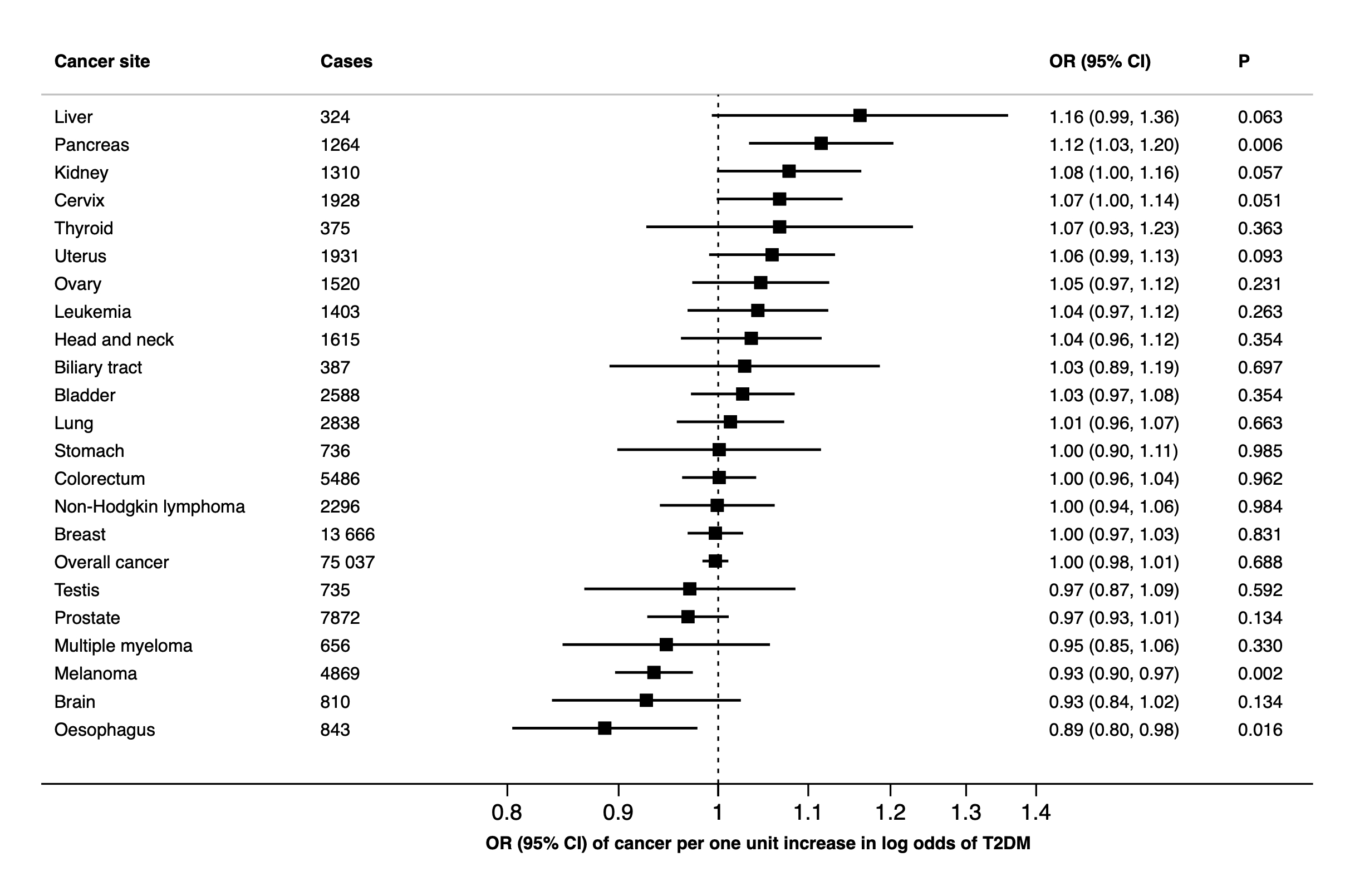 CI indicates confidence interval; OR, odds ratio;Five SNPs were not available in the body mass index (BMI) dataset, leaving 394 SNPs in the BMI-adjusted estimates for T2DM.Supplementary Figure 5. Associations of fasting glucose and insulin levels with overall cancer risk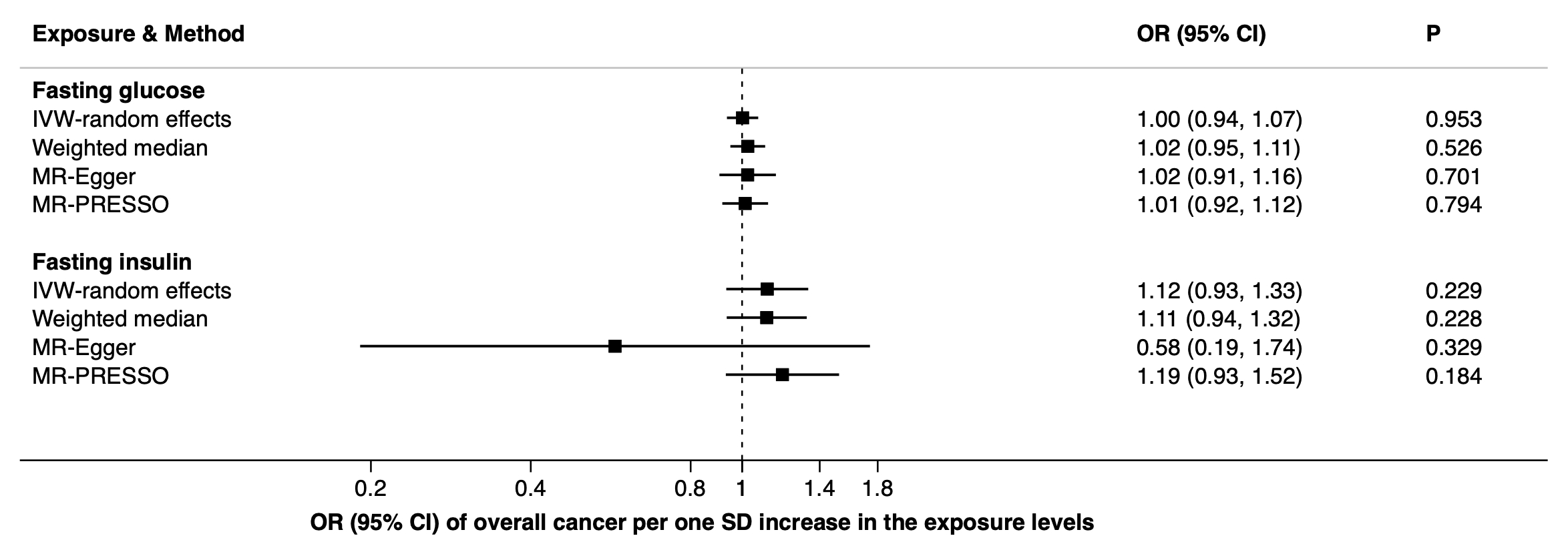 CI indicates confidence interval; MR-PRESSO, Mendelian randomization-pleiotropy residual sum and outlier; IVW, inverse-variance weighted; OR, odds ratio. Heterogeneity was observed in both analyses. There was not detected pleiotropy in MR-Egger analysis. One and two outliers were detected and corrected in the MR-PRESSO analysis of fasting glucose and fasting insulin, respectively.Supplementary Figure 6. Association between fasting glucose levels and 22-site specific cancers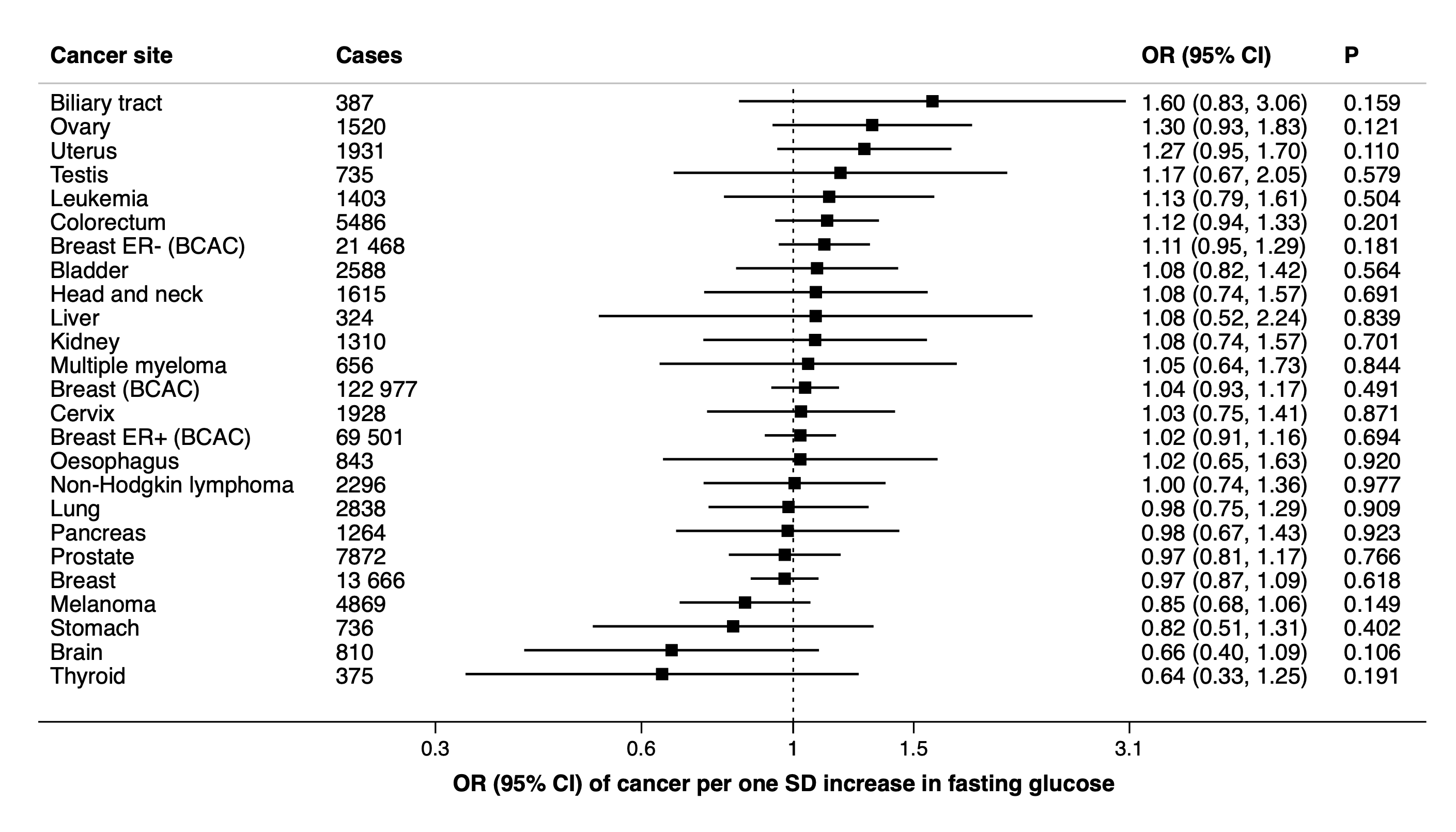 CI indicates confidence interval; OR, odds ratio. The estimation was based on inverse-variance weighted model.Supplementary Figure 7. Association between fasting insulin levels and 22-site specific cancers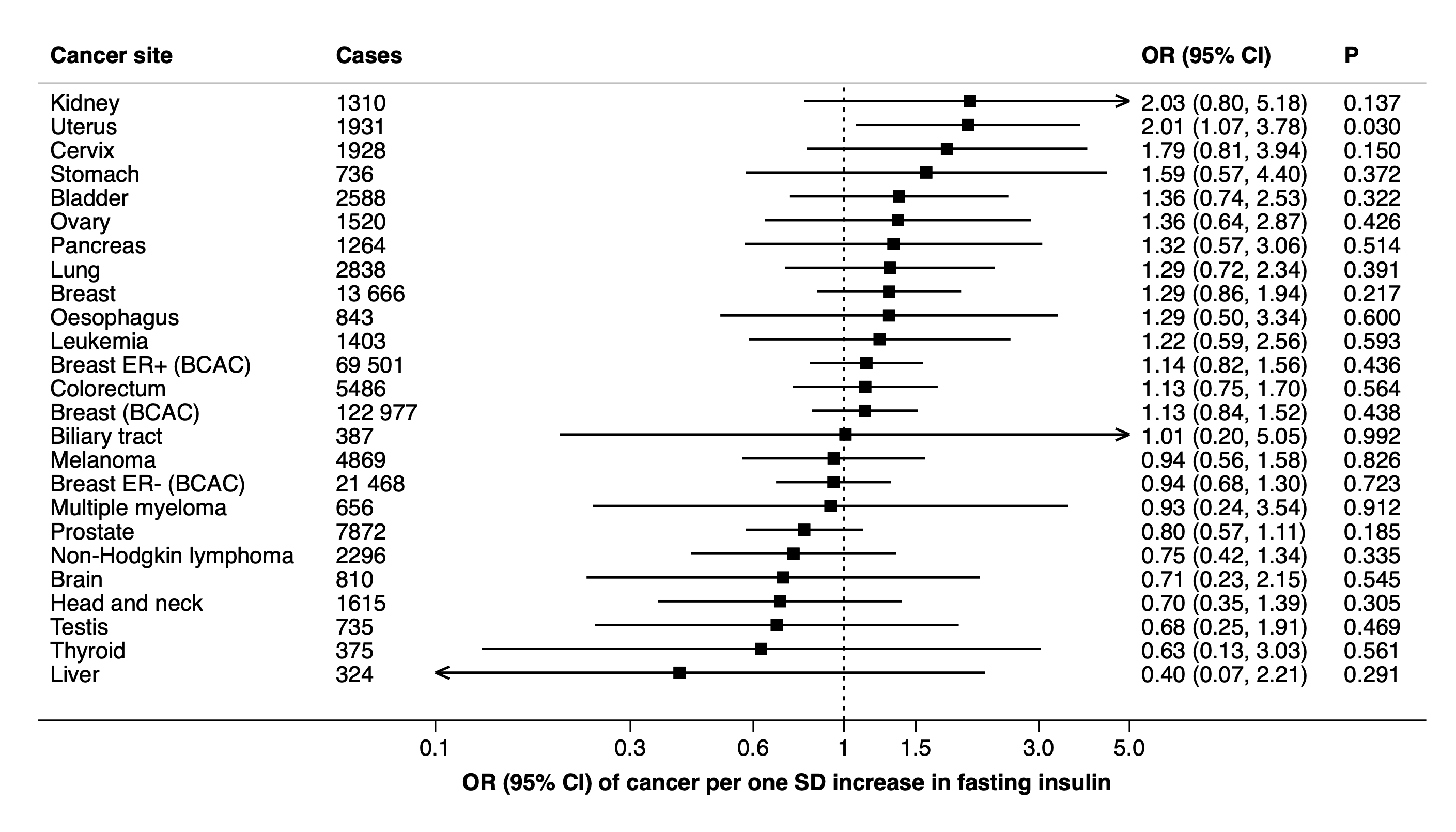 CI indicates confidence interval; OR, odds ratio. The estimation was based on inverse-variance weighted model.Supplementary Figure 8. Meta-analysis of effects of fasting glucose on certain site-specific cancers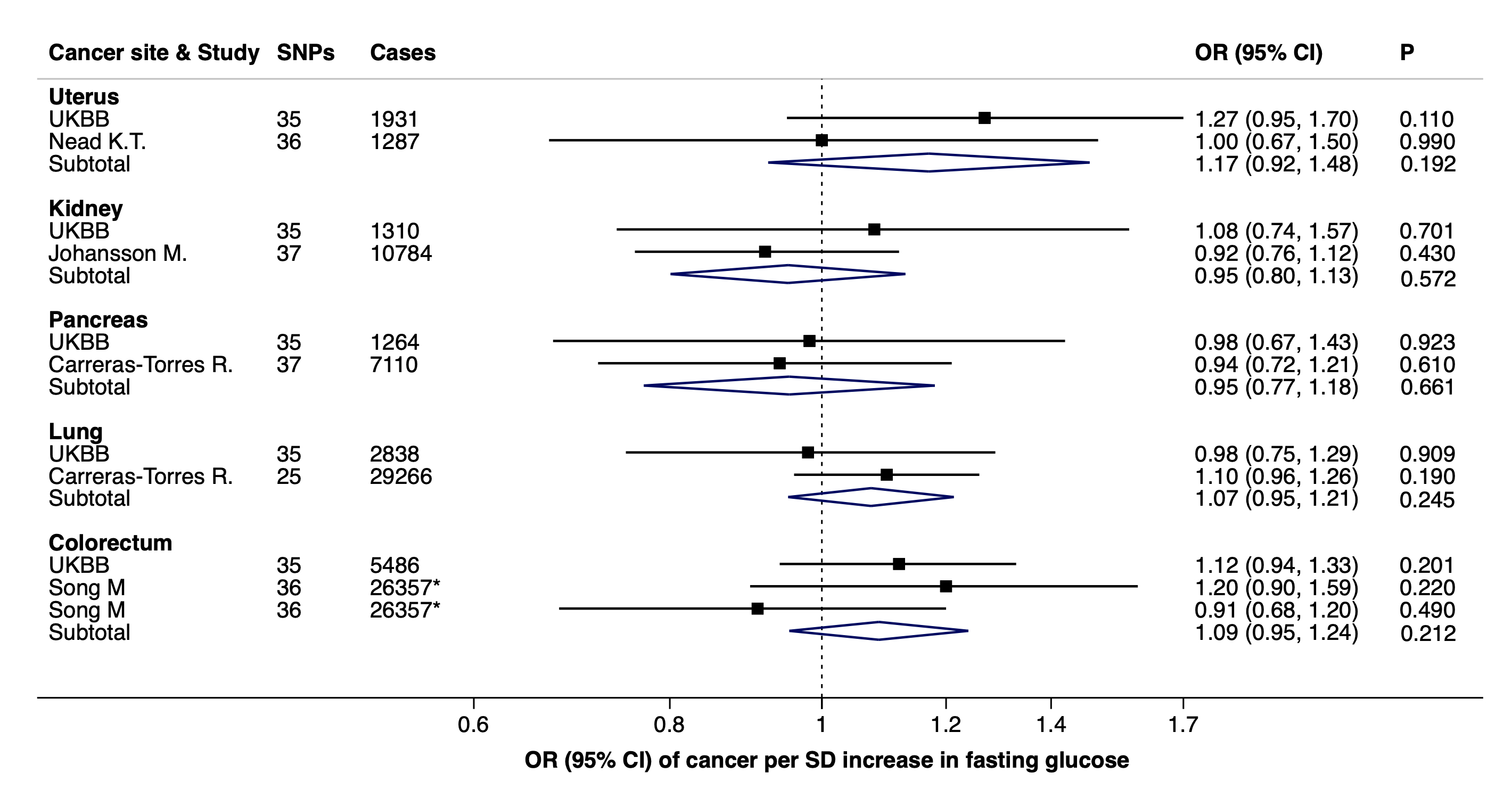 CI indicates confidence interval; OR, odds ratio; SD, standard deviation; UKBB, UK Biobank.* Effect size in Song M study was estimated in men and women separately.Supplementary Figure 9. Meta-analysis of effects of fasting insulin on certain site-specific cancers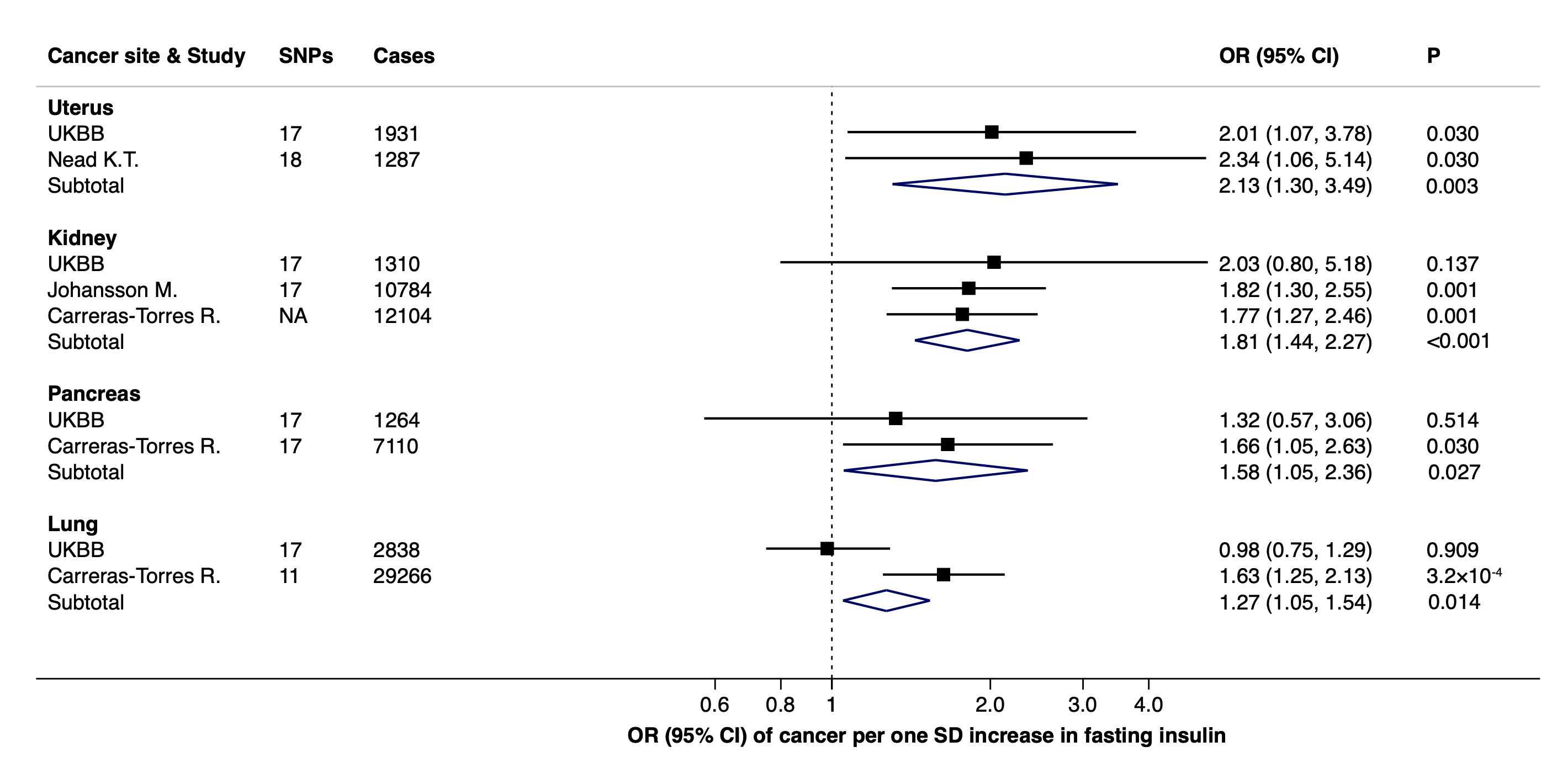 CI indicates confidence interval; OR, odds ratio; SD, standard deviation; UKBB, UK Biobank.Exposure/OutcomeConsortium or cohort studyParticipantsWeb source if publicly availableType 2 diabetes mellitusDIAbetes Genetics Replication And Meta-analysis (DIAGRAM) consortium898 130 individuals (74 124 type 2 diabetes cases and 824 006 controls) of European ancestryhttps://www.diagram-consortium.org/Fasting glucose and fasting insulin levelsMeta-Analyses of Glucose and Insulin-related traits Consortium (MAGIC)Up to 133 010 individuals of European ancestry in the analysis of fasting glucose and 108 557 individuals of European ancestry in the analysis of fasting insulinhttps://www.magicinvestigators.org/Breast cancerThe Breast Cancer Association Consortium (BCAC)228 951 European-descent individuals, including 122 977 all breast cancer cases (69 501 ER+ and 21 468 ER-) and 105 974 controlshttp://bcac.ccge.medschl.cam.ac.uk/Pancreatic cancerPancreatic Cancer Cohort Consortium (PanScan) and the Pancreatic Cancer Case-Control Consortium (PanC4)9040 cancer cases and 12 496 controls of European ancestryhttps://www.ncbi.nlm.nih.gov/projects/gap/cgi-bin/study.cgi?study_id=phs000206.v5.p3Overall and 22 site-specific cancers aUK Biobank367 643 unrelated European-descent individuals (75 037 cancer cases and 292 606 non-cases)https://www.ukbiobank.ac.uk/Genetic consortiumIncluded studiesCountrySource of cases or study designUK BiobankUK BiobankUKRegistry data and self-reported information (validated by interview with a nurse)PanScan and PanC4Agricultural Health Study (AHS)USALinkage to state cancer registries.The Alpha-Tocopherol, Beta-Carotene Prevention Study (ATBC)FinlandLinkage to Finnish Cancer registryCancer Prevention Study (CPS-II)USAIdentified through self-report on biannual questionnaires starting in 1997 or through linkage with the National Death Index. Verified by medical records or linkage to state cancer registries.European Prospective Investigation Into Cancer and Nutrition Study (EPIC)EuropeCancer registries in participating countries (Denmark, Italy, The Netherlands, Norway, Spain, Sweden and the UK) and through health insurance records, cancer and pathology registries, and active follow- up of study subjects and next of kin (France, Germany, and Greece)Health Professionals Follow-up Study (HFPS)USAIdentified through self-report on biannual questionnaires or through linkage with the National Death Index. Verified by medical records or linkage to state cancer registries.The Melbourne Collaborative Cohort Study (MCCS)AustraliaLinkage to national cancer registries.Multiethnic Cohort Study of Diet and Health (MEC)USALinkage to the Hawaii Tumor Registry, the Cancer Surveillance Program of Los Angeles County, and the California State Cancer RegistryNurse's Health Study (NHS)USAIdentified through self-report on biannual questionnaires or through linkage with the National Death Index. Verified by medical records or linkage to state cancer registries.Physicians Health Study (PHS)USAIdentified through self-report on biannual questionnaires or through linkage with the National Death Index. Verified by medical records or linkage to state cancer registries.Prostate, Lung, Colorectal, Ovarian Cancer Screening Trial (PLCO)USASelf-report through annual questionnaires. Confirmed by pathology reports and medical records.Selenium and Vitamin E Cancer Prevention Trial (SELECT)USASelf-report through bi-annual clinic visits during the trial.  Confirmed by pathology reports.Vitamins and Lifestyle Study (VITAL)USALinkage to the western Washington state SEER registryWomen’s Health Initiative (WHI)USASelf-report through semi-annual clinic visits or annualGive Us a Clue to Cancer and Heart Disease Study (CLUEII)USAWashington County Cancer Registry, Maryland State Cancer RegistryThe New York University Women’s Health Study (NYU- WHS)USASelf-report through questionnaires every 2-4 years, confirmed by medical and pathology records; and linkages to tumor registries of NY, NJ and Florida and NDIProstate, Lung, Colorectal, Ovarian Cancer Screening Trial (PLCO)USASelf-report through annual questionnaires. Confirmed by pathology reports and medical records.Women’s Health Initiative (WHI)USASelf-report through semi-annual clinic visits or annual contact.  Verified through medical records.Womens' Heath Study (WHS)USASelf report or death follow-up.IARCFranceAcademic hospitalsJohns Hopkins HospitalUSAClinicMayo ClinicUSAClinicMD AndersonUSAHospitalMemorial Sloan KetteringUSAClinicTorontoCanadaPopulation-based cancer registryQueenslandUSAPopulation-based hospitals & cancer registryUCSFUSATwo UCSF ClinicsYALEUSAPopulation-based hospitals & cancer registryPANDoRAEuropeClinic based caes from 15 basic and/or clinical research groups, across six European countriesCancer and Leukemia Group B (CALGB) study 80303USAPhase III multi- institution clinical trial of bevacizumab and gemcitabine. Cases histologically confirmed. Cancer not amenable to curative surgery.PLCOUSASelf-report through annual questionnaires. Confirmed by pathology reports and medical records.Carotene and Retinol Efficacy Trial (CARET) and samples from studies with DNA that was inadequate for GWAS*USASelf-report to the Coordinating Center at the Hutchinson Cancer Center. Verified through pathology reports and medical records.BCACThe Two Sister StudyUSACases from sister-matched case-control studyAustralian Breast Cancer
Family StudyAustraliaPopulation-based case-control studyAmsterdam Breast Cancer StudyNetherlandsHospital-based consecutive casesAustralian Breast Cancer Tissue BankAustraliaHospital based multi-site newly diagnosed breast cancer casesAsia Cancer ProgramThailandHospital based case-control studyBavarian Breast Cancer Cases and ControlsGermanyHospital based casesBritish Breast Cancer StudyUKCancer registry and National Cancer Research network (NCRN) based casesBreast Cancer Employment and Environment StudyAustraliaPopulation-based case-control studyNew York Breast Cancer Family RegistryUSAClinic-based recruitment of families; family-based cohortPhiladelphia Breast Cancer Family RegistryUSAClinic-based registryUtah Breast Cancer Family RegistryUSAClinic-based recruitment of non- BRCA1/2 familial breast cancer casesBreast Cancer in Northern Israel StudyIsraelPopulation-based case-control studyBreast Oncology Galicia NetworkSpainPopulation-based case-control studyBreast Cancer Study of the University of HeidelbergGermanyHospital based casesCanadian Breast Cancer StudyCanadaPopulation-based case-control studyCrete Cancer Genetics ProgramGreeceHospital-based case-control studyCECILE Breast Cancer StudyFrancePopulation-based case-control studyCopenhagen General Population StudyDenmarkPopulation-based case-control studyCancer Prevention Study-II
Nutrition CohortUSANested case-control studyCalifornia Teachers StudyUSAProspective cohort study: nested case- controlDietCompLyf Breast Cancer Survival StudyUKMulti-centre prospective case studyEuropean ProspectiveMultipleNested case-control study withinInvestigation Into Cancer and Nutritionprospective cohortESTHER Breast Cancer StudyGermanyPopulation-based case-control studyGerman Consortium for Hereditary Breast & Ovarian CancerGermanyClinic-based familial case-control studyGene Environment Interaction and Breast
Cancer in GermanyGermanyPopulation-based case-control studyRandomized phase II trial investigating the addition of carboplatin to neoadjuvant therapy for triple-negative and HER2-positive early breast cancerGermanyMulticenter, prospective, randomized, open-label phase II studyGenetic Epidemiology Study of Breast Cancer by Age 50GermanyPopulation-based case-control study of women <50 yearsHannover Breast Cancer StudyGermanyHospital-based case-control studyHospital Clinico San CarlosSpainPopulation-based case study of priori
sporadic breast cancer casesHelsinki Breast Cancer StudyFinlandHospital-based case-control study, plus additional familial casesHospital-based Epidemiologic Research Program at Aichi Cancer CenterJapanHospital-based case-control studyHong Kong Breast Cancer StudyChinaHospital-based case-control studyHannover-Minsk Breast
Cancer StudyBelarusHospital based casesHannover-Ufa Breast Cancer StudyRussiaPopulation and hospital-based cases; geographically matched controlsKarolinska Breast Cancer StudySwedenPopulation and hospital-based cases; geographically matched controlsKarolinska Mammography Project for Risk Prediction of Breast CancerSwedenRegistry dataKuopio Breast Cancer ProjectFinlandClinic-based casesKorean Hereditary Breast Cancer StudyKoreaPopulation-based Case-Control studyLeuven Multidisciplinary Breast CentreBelgiumHospital-based case-control studyMacedonian Breast Cancer StudyMacedoniaHospital-based case-control studyMammary Carcinoma Risk Factor InvestigationGermanyPopulation-based case-control studyMilan Breast Cancer Study GroupItalyClinic-based recruitment of familial/early onset breast cancer casesMayo Clinic Breast Cancer StudyUSAHospital-based case-control studyMelbourne Collaborative Cohort StudyAustraliaPopulation-based prospective cohort studyMulti-ethnic CohortUSANested case-control study within prospective cohortMelanoma Inquiry of Southern SwedenSwedenNested case-control study within population-based prospective cohort studyMayo Mammography Health StudyUSANested case-control study within prospective cohortMontreal Gene-Environment
Breast Cancer StudyCanadaPopulation-based case-control studyMalaysian Breast Cancer Genetic StudyMalaysiaHospital-based case-control studyNorwegian Breast Cancer StudyNorwayHospital-based case-control studyNashville Breast Health StudyUSAPopulation-based case-control studyNagano Breast Cancer StudyJapanHospital-based case-control studyNorthern California Breast Cancer Family RegistryUSAPopulation-based familial case-contros studyNurses Health StudyUSANested case-control study within population-based cohortNurses Health Study 2USANested case-control study within population-based cohortOntario Familial Breast
Cancer RegistryCanadaPopulation-based familial case-control studyLeiden University Medical Centre Breast Cancer StudyNetherlandsHospital based case-control studyNCI Polish Breast Cancer StudyPolandPopulation-based case-control studyThe Prostate, Lung, Colorectal and Ovarian (PLCO) Cancer Screening TrialUSANested case-control study within population-based cohortProspective Study of Outcomes in Sporadic Versus Hereditary Breast CancerUKCase seriesEvaluation of Predictive Factors regarding the Effectivity of Aromatase Inhibitor TherapyGermanyMulticenter, prospective, randomized, open-label phase IV studyRotterdam Breast Cancer StudyNetherlandsHospital based case-control studyShanghai Breast Cancer Genetic StudyChinaPopulation-based case-control study, cohort studyStudy of Epidemiology and Risk factors in Cancer HeredityUKPopulation-based case-control studySeoul Breast Cancer StudyKoreaHospital-based case-control studySingapore Breast Cancer CohortSingaporeHospital based breast cancer cohort and population based controlsThe Sister StudyUSACase-cohort nested in prospective cohort of women with a sister-history of breast cancerStädtisches Klinikum Karlsruhe Deutsches Krebsforschungszentrum StudyGermanyHospital-based case seriesSwedish Mammography CohortSwedenNested case control study within population-based cohortSimultaneous Study of Gemcitabine-Docetaxel Combination adjuvant treatmentGermanyMulticenter, prospective, randomized, open-label phase III studySimultaneous Study of Docetaxel Based Anthracycline Free Adjuvant Treatment EvaluationGermanyMulticenter, prospective, randomized, open-label phase III studyIHCC-Szczecin Breast Cancer StudyPolandHospital based case-control studyTriple-negative Breast Cancer ConsortiumUSA/GermnyMultiple case seriesTaiwanese Breast Cancer StudyTaiwanHospital-based case-control studyUCI Breast Cancer StudyUSAPopulation-based case-control studyUK Breakthrough Generations StudyUKProspective cohort study: nested case– control study of incident and prevalent cases from within the cohortUK Ovarian Cancer Population StudyUKApparently health women from Ovarian Cancer Screening Trial (UKCTOCS)Women's Health InitiativeUSANested case-control study with population-based cohortTraitNearby geneChrrsIDEAFEANEABeta aSEP value bT2DFAM63A1rs103057450.01AG0.2470.0544.40E-06T2DPTGFRN1rs11272150.58CT0.0490.0051.60E-13T2DPROX11rs1145261500.02GT0.1130.0234.20E-07T2DDSTYK1rs120487430.44GC0.0390.0053.50E-09T2DPATJ1rs121401530.91GT0.0680.0121.30E-08T2DPATJ1rs121401530.91GT0.0680.0121.30E-08T2DFAM63A1rs1459043810.99TC0.1740.0302.60E-08T2DNOTCH21rs14936940.11TC0.0860.0092.70E-16T2DDENND2C1rs1846608290.00CT2.0860.3752.50E-08T2DLYPLAL11rs28204460.71CG0.0580.0073.30E-16T2DGNG41rs2913670.63GA0.0390.0074.70E-10T2DPROX11rs3408740.56CT0.0680.0071.60E-22T2DABCB101rs3483300.36GA0.0490.0072.70E-14T2DMACF11rs37683210.20TG0.0860.0072.60E-26T2DSEC16B1rs5395150.20CA0.0490.0071.60E-10T2DSEC16B1rs5395150.20CA0.0490.0071.60E-10T2DLYPLAL11rs5530149990.00CT0.6420.1447.70E-06T2DFAF11rs584321980.88CT0.0680.0102.10E-10T2DPROX11rs796872840.03CG0.1480.0202.60E-16T2DSRGAP21rs94300950.49CG0.0390.0071.90E-08T2DBNIPL2rs101935380.61TG0.0390.0078.90E-09T2DGRB14/COBLL12rs101952520.59TC0.0680.0056.00E-25T2DCRYBA22rs1134140930.05AG0.1130.0206.60E-09T2DFAM49A2rs116800580.86AG0.0580.0101.40E-08T2DGLI22rs116886820.73GC0.0490.0074.20E-09T2DGLI22rs116889310.85CG0.0390.0108.20E-06T2DGCKR2rs12603260.61CT0.0680.0056.50E-25T2DGCKR2rs12603260.61CT0.0680.0056.50E-25T2DGRB14/COBLL12rs130246060.05TC0.0860.0161.70E-08T2DCYTIP2rs134266800.94AG0.0860.0126.70E-10T2DDTNB2rs178024630.73GT0.0390.0052.90E-08T2DCEP682rs20281500.60CG0.0490.0072.30E-12T2DCEP682rs20522610.30GA0.0680.0122.50E-06T2DCEP682rs22491050.63AG0.0950.0122.20E-14T2DBCL11A2rs2430240.46AG0.0580.0052.50E-20T2DTHADA2rs285253760.42GT0.0300.0052.70E-06T2DIRS12rs29721440.64GA0.0950.0072.10E-46T2DTMEM182rs359134610.83CT0.0580.0101.60E-11T2DPABPC1P22rs359991030.16TC0.0490.0109.70E-09T2DRBMS12rs37720710.71TC0.0490.0071.20E-11T2DDDX182rs5623862020.00GA1.1630.2134.20E-08T2DTMEM182rs621072610.95TC0.1130.0163.80E-12T2DBNIPL2rs65457140.39GA0.0390.0078.90E-09T2DGLI22rs664777050.97TC0.0860.0192.60E-06T2DTHADA2rs67086430.50AG0.0390.0073.90E-08T2DTMEM1272rs790466830.00TG0.8500.1543.00E-08T2DTHADA2rs801475360.90AT0.1220.0112.70E-29T2DADCY53rs117080670.77AG0.0860.0075.20E-32T2DPPARG3rs117090770.88GA0.1310.0111.80E-36T2DIGF2BP23rs117179590.62GT0.0390.0103.00E-06T2DKIF93rs119267070.63CT0.2390.0422.10E-08T2DMBNL13rs130656980.60AG0.0490.0078.10E-13T2DSHQ13rs130851360.93CT0.0770.0121.50E-08T2DIGF2BP23rs1501110480.24GA0.1130.0212.70E-07T2DIGF2BP23rs15167280.76AT0.0300.0076.30E-06T2DUBE2E23rs170133140.03GA0.1040.0188.40E-09T2DPPARG3rs178193280.43GT0.0580.0074.80E-16T2DROBO23rs22721630.62CA0.0390.0079.60E-09T2DRFT13rs25817870.56TG0.0390.0072.40E-08T2DABCC53rs28722460.45AC0.0390.0071.50E-08T2DUBE2E23rs353528480.79TC0.0680.0101.30E-17T2DMBNL13rs354972310.32CT0.0390.0077.60E-08T2DPSMD63rs37747230.84GA0.0680.0101.60E-13T2DST6GAL13rs38879250.55TC0.0680.0073.10E-22T2DLPP3rs46864710.61CT0.0580.0071.70E-20T2DRBM63rs46887600.68TC0.0390.0073.50E-10T2DTMCC13rs5591388710.00TC0.3990.0897.30E-06T2DTSC22D23rs622713730.06AT0.0860.0141.00E-09T2DSLC12A83rs6499610.47TC0.0390.0059.90E-10T2DIGF2BP23rs67801710.31AT0.1310.0099.00E-56T2DPSMD63rs743685131.00GA0.2700.0607.00E-06T2DMBNL13rs746537130.96CA0.0950.0161.20E-08T2DKIF93rs754235010.10GA0.0490.0127.50E-06T2DCACNA2D33rs762634920.05TG0.0860.0166.30E-09T2DEGFEM1P3rs76296300.86AT0.0490.0102.50E-08T2DST6GAL13rs76455170.06AG0.0770.0142.50E-08T2DTMCC13rs98287720.90CG0.0580.0104.20E-08T2DADAMTS93rs98607300.70AG0.0580.0074.90E-15T2DSLC2A23rs98736180.71GA0.0680.0074.80E-21T2DWFS14rs109377210.59CG0.0580.0101.50E-08T2DGNPDA24rs109383980.43AG0.0490.0073.60E-12T2DPCGF34rs1118278850.02CT0.1660.0378.40E-06T2DUSP464rs1144475560.08TC0.0580.0128.40E-06T2DLCORL4rs126402500.72CA0.0390.0053.70E-08T2DSCD54rs126427900.34AG0.0390.0074.40E-10T2DPABPC4L4rs12963280.45AC0.0390.0073.50E-08T2DPCGF34rs15315830.05TG0.1220.0163.50E-14T2DSLC9B14rs15802780.47CA0.0390.0052.20E-10T2DWFS14rs18012120.71AG0.0490.0104.50E-06T2DFAM13A4rs19030020.50GC0.0390.0072.70E-08T2DUSP464rs21022780.32GA0.0390.0073.70E-08T2DPDGFC4rs288198120.68CA0.0390.0072.20E-08T2DPCGF34rs356549570.37CT0.0300.0074.20E-07T2DHTT4rs3623070.08TC0.0770.0121.10E-09T2DMAEA4rs563372340.50CT0.0580.0078.60E-18T2DFAM13A4rs5764060490.00TC0.5010.1041.60E-06T2DACSL14rs587306680.86TC0.0680.0101.30E-13T2DSMARCAD14rs68214380.53AG0.0390.0074.00E-11T2DTMEM1544rs76698330.71TA0.0580.0071.20E-14T2DPAM5rs1155056140.05TC0.1740.0151.30E-30T2DDMGDH5rs13167760.65CA0.0490.0072.60E-12T2DSLCO6A15rs1383375560.00GA0.4450.0774.70E-09T2DANKH5rs1468861080.99CT0.3440.0497.80E-13T2DANKH5rs172509770.04GA0.1130.0162.00E-11T2DITGA15rs172611790.52TC0.0390.0071.30E-08T2DPOC55rs23071110.61TC0.0490.0072.10E-16T2DPOC55rs23071110.61TC0.0490.0072.10E-16T2DANKRD555rs24311150.40AG0.0390.0073.90E-10T2DPHF155rs2446650.70AG0.0300.0079.90E-06T2DARL155rs2797440.69CA0.0390.0053.10E-08T2DPHF155rs3291220.43AG0.0390.0053.60E-09T2DITGA15rs38119780.17GA0.0580.0077.70E-11T2DANKH5rs38452810.90GA0.0770.0092.30E-11T2DEBF15rs39347120.21CT0.0490.0103.20E-08T2DZBED35rs44570530.30GA0.0580.0078.40E-18T2DANKRD555rs4650020.74TC0.1040.0076.10E-38T2DPIK3R15rs49760330.41GA0.0490.0071.00E-09T2DITGA15rs623572300.03AG0.0860.0195.90E-06T2DMRPS305rs623684900.03TC0.0950.0193.40E-06T2DARL155rs623704800.22AG0.0390.0072.00E-06T2DMRPS305rs68847020.39GA0.0390.0071.50E-10T2DANKH5rs68851320.90CG0.0680.0121.70E-08T2DARL155rs7026340.69AG0.0490.0077.70E-14T2DANKH5rs765492170.03TC0.1310.0203.00E-10T2DRASA15rs77198910.26GA0.0390.0072.40E-08T2DPAM5rs784083400.01GC0.3850.0382.10E-24T2DANKRD555rs968440.26GA0.0390.0055.40E-08T2DANKRD555rs96878320.20AG0.0770.0091.70E-20T2DRREB16rs1124983190.41CA0.0300.0074.20E-07T2DCENPW6rs117590260.23GA0.0680.0072.40E-18T2DVEGFA6rs119672620.49GC0.0390.0058.80E-10T2DHMGA16rs22336320.69TC0.0390.0075.30E-07T2DTFAP2B6rs24650430.64GA0.0300.0052.90E-06T2DSOGA36rs28007330.72AG0.0490.0076.00E-11T2DMIR36686rs29825210.38AT0.0490.0071.30E-09T2DLRFN26rs342989800.50TC0.0390.0059.30E-10T2DTFAP2B6rs37985190.18CA0.0580.0102.60E-12T2DQKI6rs47097460.87CT0.0580.0105.80E-09T2DSLC22A36rs4745130.52AG0.0390.0058.10E-10T2DBEND36rs49468120.67GA0.0390.0058.20E-09T2DSLC25A51P16rs5554027480.00TC1.3000.2394.60E-08T2DMHC6rs6019450.18GA0.0580.0104.70E-08T2DMIR36686rs6162790.74AG0.0390.0076.70E-07T2DVEGFA6rs64583540.29CT0.0490.0072.10E-12T2DHMGA16rs771361960.04TC0.1040.0211.60E-08T2DCDKAL16rs77569920.27GA0.1400.0092.40E-88T2DRREB16rs93790840.89GA0.1040.0123.30E-21T2DSLC35D36rs94946240.29AG0.0390.0076.10E-09T2DRREB16rs95050970.80CT0.0490.0108.60E-10T2DDGKB7rs102280660.54TC0.0680.0071.10E-28T2DFBXL137rs114960660.82TC0.0770.0141.10E-08T2DGCK7rs1169130330.83CT0.0390.0107.10E-06T2DKLF147rs15623960.32GA0.0580.0079.90E-18T2DJAZF17rs17083020.51CT0.0950.0071.10E-48T2DDGKB7rs171684860.18TC0.0680.0072.30E-17T2DKLF147rs22683820.33CA0.0300.0057.40E-06T2DDGKB7rs29083340.63TC0.0300.0055.90E-06T2DRELN7rs393280.43TC0.0390.0073.70E-08T2DIGF2BP37rs42795060.61GC0.0580.0104.80E-08T2DFBXL137rs563765560.05TC0.0770.0171.70E-06T2DRELN7rs624824050.08GT0.0490.0126.90E-06T2DAOC17rs624923680.31AG0.0490.0071.10E-10T2DMNX17rs64597330.67GC0.0580.0052.40E-17T2DCTTNBP27rs69761110.31AC0.0390.0071.20E-08T2DIGF2BP37rs788406400.02GC0.1040.0232.80E-06T2DGCK7rs8785210.25AG0.0580.0071.90E-13T2DCRHR27rs9171950.77CT0.0490.0074.20E-11T2DLPL8rs100966330.88CT0.0680.0101.10E-12T2DTP53INP18rs100976170.49TC0.0390.0073.30E-11T2DPURG8rs109547720.31TC0.0390.0071.80E-09T2DTP53INP18rs117869920.64AC0.0300.0055.30E-06T2DTRHR8rs126800280.53CG0.0390.0072.50E-08T2DBOP18rs127197780.54TC0.0390.0055.00E-09T2DANK18rs132628610.83CA0.0680.0104.00E-12T2DANK18rs1487666580.04CT0.0860.0195.70E-07T2DCPQ8rs1493644280.01AG0.2390.0341.80E-12T2DPVT18rs15619270.27CT0.0390.0071.50E-09T2DMSRA8rs176890070.53GA0.0390.0052.50E-09T2DCASC118rs177728140.92GA0.0770.0145.40E-10T2DTP53INP18rs1879367260.02GA0.1040.0235.40E-06T2DSLC30A88rs38021770.69GA0.1040.0071.10E-55T2DANK18rs47368190.55TC0.0390.0075.40E-07T2DBOP18rs49772130.38CT0.0490.0079.10E-14T2DXKR68rs573273480.78AT0.0390.0104.50E-08T2DSLC30A88rs802443290.98GA0.1040.0256.90E-06T2DCDKN2A/B9rs107572830.43TC0.1040.0091.70E-41T2DCDKN2A/B9rs108116600.83GA0.2390.0101.40E-115T2DGLIS39rs109744380.36CA0.0490.0071.50E-14T2DMTND2P89rs111378200.58CG0.0390.0072.90E-08T2DGPSM19rs117930350.33CT0.0390.0072.20E-07T2DUBAP29rs120014370.37CT0.0390.0072.80E-10T2DZNF1699rs122369060.99TC0.1400.0313.40E-06T2DCDKN2A/B9rs13330520.66AC0.0300.0076.30E-07T2DLINGO29rs14122340.32CT0.0390.0071.90E-10T2DCDKN2A/B9rs14128300.63CT0.0390.0079.10E-08T2DCDKN2A/B9rs15759720.97TA0.0950.0193.10E-07T2DTLE49rs177915130.93AG0.0950.0123.10E-14T2DTLE19rs27964410.59GA0.0680.0074.40E-24T2DGPSM19rs285059010.75GA0.0860.0096.70E-26T2DABO9rs5059220.33CT0.0490.0073.90E-12T2DGLIS39rs5108070.49AC0.0300.0051.40E-06T2DZNF1699rs556535630.73AC0.0390.0072.20E-09T2DHAUS69rs70228070.40GA0.0390.0052.70E-10T2DCDKN2A/B9rs760111180.03AG0.1040.0181.40E-07T2DGPSM19rs784034750.90GC0.0580.0121.20E-06T2DFOCAD9rs78478800.84CT0.0390.0072.10E-06T2DFOCAD9rs78676350.41CT0.0390.0074.00E-08T2DGLIS39rs791035840.99TA0.1310.0294.40E-06T2DHHEX/IDE10rs108821010.59TC0.0580.0101.40E-08T2DHHEX/IDE10rs11127180.60AG0.0580.0125.00E-07T2DPTEN10rs112026270.15TC0.0580.0104.70E-08T2DCDC123/CAMK1D10rs112576550.22TC0.0860.0071.50E-32T2DZMIZ110rs13176170.80GA0.0390.0101.80E-06T2DTCF7L210rs1402421500.01AG0.3070.0562.20E-08T2DNEUROG310rs1770450.32GA0.0680.0076.60E-18T2DTCF7L210rs1809881370.01GA0.1570.0356.10E-06T2DTCF7L210rs1845092010.98CG0.1910.0251.20E-13T2DPLEKHA110rs22801410.52TG0.0490.0071.40E-13T2DNEUROG310rs26425880.70GT0.0490.0072.20E-14T2DTCF7L210rs348559220.72AG0.0490.0075.50E-12T2DNEUROG310rs412772360.04TC0.0860.0161.50E-06T2DTCF7L210rs5366434180.01GC0.4050.0732.60E-08T2DNEUROG310rs5494980880.01TC0.4450.0894.70E-07T2DNEUROG310rs618502000.28CG0.0390.0077.30E-06T2DZMIZ110rs7039720.53GC0.0680.0071.70E-29T2DHHEX/IDE10rs70785590.58TC0.0300.0074.10E-07T2DWDR1110rs726311050.19AG0.0580.0103.70E-09T2DTCF7L210rs780255510.85CG0.0490.0101.60E-07T2DTCF7L210rs79031460.30TC0.3150.0075.8E-447T2DTCF7L210rs79184000.48TC0.0580.0072.00E-15T2DHSD17B1211rs10618100.29AC0.0490.0076.00E-13T2DETS111rs107503970.28AG0.0490.0078.30E-13T2DMTNR1B11rs108309630.28GC0.0950.0074.80E-43T2DETS111rs108938290.85TC0.0580.0101.30E-10T2DINS/IGF211rs110425960.67GT0.0390.0052.00E-08T2DETS111rs1125954690.03TC0.0950.0216.20E-06T2DCCND111rs118200190.97TC0.1480.0205.10E-12T2DINS/IGF211rs128029720.43AG0.0300.0071.50E-06T2DPDE3B11rs1415217210.02AC0.1220.0202.70E-08T2DQSER111rs1456780140.96GT0.1040.0162.00E-10T2DMAP3K1111rs17835410.20TC0.0580.0072.00E-14T2DKCNQ111rs22378950.43CA0.1130.0076.00E-52T2DKCNQ111rs22378970.95CT0.2070.0178.40E-32T2DKCNQ111rs22831640.95AG0.0770.0161.20E-07T2DKCNQ111rs22832200.69AG0.0490.0071.40E-09T2DKCNQ111rs2313490.10TC0.0680.0122.30E-11T2DKCNQ111rs2313610.26AG0.0770.0075.00E-25T2DKCNQ111rs2348530.25GA0.0770.0096.80E-16T2DPDHX11rs27670360.29CA0.0390.0073.30E-08T2DPDHX11rs2869250.18AG0.0390.0105.00E-06T2DKCNQ111rs4450840.36GA0.0300.0071.70E-06T2DMETTL1511rs49235430.33AG0.0390.0074.50E-08T2DINS/IGF211rs49299650.38AG0.0680.0074.00E-26T2DKCNQ111rs49300910.76CT0.0390.0073.70E-06T2DKCNJ1111rs52130.36CT0.0680.0073.50E-27T2DQSER111rs5281226390.00AG0.7370.1411.60E-07T2DINS/IGF211rs5557593410.00CG0.3220.0593.60E-08T2DINS/IGF211rs5713424270.00CT0.5190.1071.00E-06T2DMTNR1B11rs572357670.71CT0.0390.0075.90E-10T2DCCND111rs618811150.84GA0.0490.0074.10E-07T2DETS111rs672325460.21TC0.0580.0071.30E-11T2DKCNJ1111rs672546690.00GA0.6370.1111.10E-08T2DCRY211rs71157530.45AG0.0390.0053.80E-09T2DCELF111rs71246810.41AC0.0390.0055.10E-09T2DCENTD2/ARAP111rs774641860.84AC0.1040.0094.70E-33T2DQSER111rs79431010.16TC0.0390.0108.50E-06T2DKCNQ111rs801023790.98GT0.1400.0279.30E-08T2DHMGA212rs10427250.49TC0.0490.0071.80E-13T2DKLHDC512rs108429940.81CT0.0770.0074.10E-20T2DCCND212rs108489580.80CT0.0390.0071.50E-07T2DCCND212rs110630280.18CT0.0580.0078.50E-11T2DHNF1A12rs110652990.08AG0.0580.0125.80E-07T2DKSR212rs125786390.83AT0.0390.0102.20E-06T2DFBRSL112rs128114070.33AG0.0490.0071.70E-12T2DWSCD212rs14263710.74GA0.0490.0078.20E-12T2DTSPAN8/LGR512rs17963300.57GC0.0490.0052.20E-14T2DHNF1A12rs18005740.03TC0.1310.0201.70E-12T2DCDKN1B12rs20668270.24GT0.0490.0074.20E-08T2DUSP4412rs21979730.54TC0.0390.0073.60E-08T2DHMGA212rs22582380.10TA0.0950.0124.50E-21T2DHNF1A12rs286381420.04AC0.0770.0172.90E-06T2DCCND212rs32177920.91CT0.1130.0112.60E-21T2DCCND212rs32178600.26GA0.0490.0073.90E-09T2DKSR212rs349657740.14AG0.0580.0102.00E-09T2DMPHOSPH912rs41488560.78CG0.0490.0101.70E-10T2DCCND212rs42380130.21CT0.0580.0073.20E-11T2DRMST12rs5570276080.00AG0.8500.1662.70E-07T2DHNF1A12rs563485800.69GC0.0490.0072.30E-13T2DITPR212rs7183140.25GA0.0490.0078.40E-11T2DHNF1A12rs732242620.01TC0.2150.0419.10E-07T2DHNF1A12rs732262600.97GA0.1220.0185.90E-11T2DRMST12rs7591114670.00AG1.1220.2341.70E-06T2DCCND212rs768959630.98TG0.4820.0271.40E-69T2DRMST12rs778648220.93AG0.0770.0141.10E-08T2DZNF66412rs79786100.67GC0.2390.0422.00E-08T2DZNF66412rs8254520.60AG0.0390.0072.40E-06T2DHMGB113rs118428710.74GT0.0390.0071.20E-08T2DSPRY213rs13597900.72GA0.0860.0072.40E-31T2DRNF613rs345841610.76AG0.0490.0072.20E-10T2DIRS213rs47716480.67GA0.0390.0078.90E-08T2DKL13rs5766740.17GA0.0490.0078.30E-10T2DSRGAP2D13rs762517110.01GA0.1480.0312.30E-06T2DIRS213rs79877400.61TC0.0390.0074.00E-08T2DPCDH1713rs95378030.28CT0.0390.0074.60E-08T2DSRGAP2D13rs95636150.71AT0.0490.0076.40E-11T2DPCDH1713rs95698640.83CT0.0490.0078.70E-08T2DDLEU113rs9637400.71AT0.0390.0052.10E-08T2DSLC7A714rs171227720.23GC0.0390.0071.60E-08T2DAKAP614rs175221220.47TG0.0390.0053.20E-09T2DNRXN314rs178360880.22CG0.0580.0106.70E-14T2DMARK314rs620076830.65GT0.0390.0073.10E-08T2DSMEK114rs80103820.42GA0.0390.0056.50E-09T2DCLEC14A14rs80178080.74GT0.0390.0072.10E-08T2DHMG20A15rs10057520.72AC0.0770.0072.50E-29T2DLTK15rs110703320.36AG0.0490.0051.10E-13T2DTCF1215rs1174838940.04GA0.0950.0163.90E-08T2DPRC115rs129108250.36GA0.0490.0071.60E-15T2DPTPN915rs137370.76GT0.0490.0075.60E-10T2DONECUT115rs24565300.13TC0.0580.0105.40E-09T2DRASGRP115rs347150630.12CT0.0950.0122.30E-19T2DMAP2K515rs47769700.64AT0.0390.0055.00E-09T2DAP3S215rs49322650.27TC0.0680.0074.20E-20T2DWDR7215rs5283509110.01GC0.2390.0422.10E-08T2DLTK15rs5437868250.00TC1.1470.2504.70E-06T2DUSP315rs71787620.46CT0.0390.0055.40E-10T2DRASGRP115rs80329390.25CT0.0580.0073.50E-14T2DC2CD4A/B15rs80378940.57GC0.0490.0072.60E-13T2DFAM57B16rs116424300.40GC0.0390.0052.20E-09T2DSPG716rs129200220.16AT0.0490.0073.40E-09T2DFTO16rs14210850.42CT0.1220.0073.10E-84T2DFAM57B16rs1997952700.01CG0.2230.0451.20E-06T2DCMIP16rs29259790.30TC0.0490.0071.40E-14T2DBCAR116rs31159600.37GC0.0300.0072.80E-06T2DCLUAP116rs37518370.22TC0.0390.0071.40E-08T2DFTO16rs42817070.54GA0.0390.0053.20E-10T2DITFG316rs66001910.83TC0.0580.0079.30E-13T2DBCAR116rs728023420.92CA0.1570.0134.00E-32T2DFTO16rs780202970.05AG0.0860.0146.50E-09T2DATP2A116rs80465450.36GA0.0390.0071.90E-08T2DNFAT516rs8623200.58CT0.0390.0073.90E-11T2DZZEF117rs10432460.16GC0.0490.0107.90E-07T2DHNF1B17rs109082780.48TA0.0770.0076.40E-36T2DHNF1B17rs109620.23CG0.0490.0109.90E-10T2DBPTF17rs116574920.10GT0.0580.0105.60E-08T2DZZEF117rs13778070.31CG0.0490.0074.20E-13T2DATP1B217rs16415230.43CT0.0490.0071.20E-10T2DHNF1B17rs21893010.87GA0.0490.0126.50E-08T2DACE17rs27273010.75TC0.0390.0071.30E-06T2DMLX17rs348554060.28CG0.0490.0072.30E-12T2DTTLL617rs358956800.68CA0.0580.0072.50E-15T2DZZEF117rs38264820.58AT0.0300.0072.10E-07T2DRAI117rs49251090.32AG0.0490.0072.80E-12T2DBPTF17rs5583080820.00CG0.7130.1586.60E-06T2DKIF2B17rs5695115410.00GA2.0320.3581.50E-08T2DACE17rs602763480.14TC0.0490.0102.60E-08T2DBPTF17rs616765470.19CG0.0580.0072.90E-11T2DATP1B217rs620597120.92TC0.0680.0144.90E-06T2DNF117rs713722530.06CT0.0770.0124.40E-08T2DGLP2R17rs72224810.32CG0.0390.0051.40E-08T2DBCL2A18rs104691400.49GA0.0300.0056.60E-06T2DBCL2A18rs124547120.61TC0.0490.0054.60E-13T2DWDR718rs176840740.74GC0.0390.0072.90E-08T2DTCF418rs287194680.16CT0.0390.0101.90E-06T2DMC4R18rs5232880.24TA0.0490.0077.60E-13T2DCOMMD918rs620803130.12CT0.0580.0101.00E-08T2DLAMA118rs72407670.38CT0.0390.0071.60E-08T2DTCF418rs729269320.08CA0.0860.0121.00E-14T2DMC4R18rs744521280.98CA0.1400.0221.00E-09T2DTCF418rs761970670.00GA0.9860.2208.10E-06T2DGRP18rs99571450.83GA0.0490.0108.10E-09T2DPEPD19rs104063270.52CG0.0390.0073.80E-08T2DGIPR19rs104064310.56AG0.0490.0059.60E-14T2DPTPRS19rs1169539310.04AG0.0770.0196.40E-06T2DTM6SF219rs1882475500.02TC0.1400.0315.20E-06T2DGIPR19rs22386890.42CT0.0390.0055.40E-09T2DFARSA19rs31113160.59AG0.0490.0076.30E-13T2DZC3H419rs38102910.67AG0.0490.0078.90E-12T2DZC3H419rs38102910.67AG0.0490.0078.90E-12T2DTOMM40/APOE19rs4293580.85TC0.0770.0092.60E-18T2DTOMM40/APOE19rs4293580.85TC0.0770.0092.60E-18T2DMAP2K719rs48048330.39AG0.0490.0077.70E-13T2DGIPR19rs5331722660.00TC0.8460.1823.70E-06T2DUHRF119rs72497580.20AG0.0490.0103.40E-09T2DTOMM40/APOE19rs7459036160.00AG0.4760.1078.30E-06T2DINSR19rs752539220.19CT0.0490.0072.70E-08T2DFARSA19rs7557348720.00TC0.8630.1948.30E-06T2DTM6SF219rs81079740.08TA0.0950.0123.30E-15T2DHNF4A20rs116963570.93AG0.0580.0129.90E-06T2DCEBPB20rs116998020.54CT0.0390.0071.80E-11T2DNKX2.220rs130417560.11CT0.0580.0101.40E-08T2DHNF4A20rs18009610.04TC0.1660.0172.30E-22T2DHNF4A20rs18009610.04TC0.1660.0172.30E-22T2DHNF4A20rs1918304900.99GA0.2150.0472.20E-06T2DRALY20rs22680780.66AG0.0390.0072.30E-10T2DTSHZ220rs344541090.77AT0.0390.0077.10E-09T2DHNF4A20rs48104260.11TC0.0860.0123.10E-17T2DEYA220rs5607164660.00AG0.3070.0699.80E-06T2DTCEA220rs599440540.24AG0.0580.0101.50E-08T2DZBTB4620rs60111550.63TC0.0390.0076.30E-06T2DEYA220rs60630480.73GA0.0490.0072.20E-11T2DGNAS20rs60706250.52GC0.0490.0055.30E-14T2DHNF4A20rs768111020.04TC0.0860.0161.10E-07T2DGNAS20rs8620160.08GA0.0680.0121.10E-07T2DPIM322rs1129150060.05GA0.0770.0149.80E-07T2DYWHAH22rs1170010130.91CT0.0680.0121.70E-08T2DPIM322rs18016450.28CT0.0390.0071.50E-08T2DEP30022rs57582230.72AG0.0390.0053.80E-08T2DMTMR3/ASCC222rs65186810.91GA0.0860.0121.10E-12T2DPNPLA322rs7384080.23TC0.0490.0101.40E-10FGPROX11rs3408740.52CT0.0130.0024.08E-10FGG6PC22rs5608870.7CT0.0710.0020.00E+00FGGCKR2rs7800940.61CT0.0270.0022.58E-37FGADCY53rs117080670.79AG0.0230.0031.30E-18FGAMT3rs117159150.68CT0.0120.0024.90E-08FGSLC2A23rs119200900.86TA0.0260.0038.56E-18FGIGF2BP23rs76510900.31GA0.0130.0021.75E-08FGPCSK15rs48692720.69TC0.0180.0021.02E-15FGZBED35rs77082850.27GA0.0150.0031.20E-08FGRREB16rs177624540.26TC0.0140.0029.57E-09FGCDKAL16rs93682220.28AC0.0140.0021.00E-09FGDGKB/TMEM1957rs21913490.53TG0.0290.0020.00E+00FGGCK7rs46075170.16AG0.0570.0030.00E+00FGGRB107rs69431530.34TC0.0150.0021.63E-12FGSLC30A88rs115584710.68AG0.0290.0027.80E-37FGPPP1R3B8rs9833090.12TG0.0260.0036.29E-15FGCDKN2B9rs108116610.82TC0.0240.0035.65E-18FGIKBKAP9rs169136930.97TG0.0430.0073.51E-11FGLOC7284899rs38291090.71GA0.0170.0031.13E-10FGGLIS39rs78672240.51AG0.0130.0023.90E-09FGADRA2A10rs108851220.88GT0.0270.0036.32E-17FGTCF7L210rs45065650.3TA0.0210.0023.95E-19FGMTNR1B11rs108309630.29GC0.0780.0020.00E+00FGARAP111rs116033340.83GA0.0190.0031.12E-11FGCRY211rs116059240.49AC0.020.0023.93E-19FGFADS111rs1745500.66TC0.0190.0021.34E-17FGMADD11rs79445840.73AT0.0230.0024.82E-22FGP2RX212rs107470830.66AG0.0130.0027.57E-09FGGLS212rs26578790.18GA0.0160.0033.94E-08FGPDX113rs116193190.23GA0.0190.0021.33E-15FGKL13rs5766740.15GA0.0170.0032.26E-08FGWARS14rs37833470.79GT0.0170.0031.32E-10FGVPS13C/C2CD4A/B15rs110716570.63AG0.010.0022.96E-07FGTOP120rs60722750.16AG0.0160.0031.66E-08FGFOXA220rs61137220.96GA0.0350.0052.49E-11FILYPLAL11rs48465650.67GA0.0130.0021.76E-09FIGRB142rs101952520.60TC0.0160.0031.26E-16FIYSK42rs15305590.52AG0.0150.0033.37E-08FIIRS12rs29436450.63TC0.0190.0022.26E-19FIGCKR2rs7800940.61CT0.0190.0027.06E-14FIGRB142rs101952520.59TC0.0160.0034.87E-10FIPPARG3rs170363280.86TC0.0210.0033.59E-12FIFAM13A14rs38220720.48AG0.0120.0021.80E-08FITET24rs9748010.38GA0.0140.0023.27E-11FIANKRD555rs4591930.73GA0.0150.0021.15E-10FIARL155rs48657960.67AG0.0150.0032.16E-12FIARL155rs48657960.67AG0.0150.0032.09E-08FIRSPO36rs27453530.51TC0.0140.0025.48E-09FIC6orf1076rs69123270.80TC0.0170.0032.26E-08FIHIP17rs11678000.54AG0.0160.0032.61E-09FIPPP1R3B8rs21262590.11TC0.0240.0033.30E-13FITCF7L210rs79031460.72CT0.0180.0036.13E-11FIIGF112rs8605980.83AG0.0180.0031.64E-08FIFTO16rs14210850.42CT0.020.0031.87E-15FIPEPD19rs7318390.34GA0.0150.0031.72E-08FIPEPD19rs7318390.34GA0.0150.0035.13E-12Nearby geneChrrsIDEANEABetaaSENOC2L1rs13303010GA0.2310.032TNS37rs73328514AT0.1630.030HNF4G8rs2941471AG0.1170.023HNF1B17rs4795218GA0.1280.023GRP18rs1517037CT0.1510.033RNU6-609P1rs2816938AT0.1910.019NR5A21rs3790844AG0.2110.032ETAA12rs1486134GT0.1220.018TP633rs9854771GA0.1050.023TERT5rs2736098CT0.1740.028TERT5rs35226131CT0.4000.108CLPTM1L5rs401681TC0.1740.017SUGCT7rs17688601CA0.1280.026LINC-PINT7rs6971499TC0.2110.034CASC118rs10094872TA0.1310.020LINC008248rs1561927TC0.1170.023ABO9rs505922CT0.2390.018PDX113rs9581943AG0.1400.015RP11-309J13.113rs9543325CT0.2150.019BCAR116rs7190458AG0.3070.032LINC0051117rs7214041TC0.2230.023ZNRF322rs16986825TC0.1400.022First authorYearOutcomeCasesControlsExposureaSNPsVariance explainedOR (95% CI) bPNead K.T.2015Endometrial Cancer17828273T2DM495.00.91 (0.79, 1.04)0.16FG364.81.00 (0.67, 1.50)0.99FI181.02.34 (1.06, 5.14)0.03Carreras-Torres R.2016Renal cell carcinoma12 10424 999FINANA1.77 (1.27, 2.46)7×10-4Carreras-Torres R.2017Pancreatic cancer71107264T2DM445.71.03 (0.95, 1.11)0.47FG374.80.94 (0.72, 1.21)0.61FI171.21.66 (1.05, 2.63)0.03Carreras-Torres R.2017Lung cancer29 26656 450FG254.81.10 (0.96, 1.26)0.19FI111.21.63 (1.25, 2.13)3.2×10-4Song M.2018Colorectal cancer26 35720 505T2DM (M)78NA0.96 (0.90, 1.03)0.25T2DM (F)78NA1.02 (0.95, 1.08)0.62FG (M)36NA1.20 (0.90, 1.59)0.22FG (F)36NA0.91 (0.68, 1.20)0.49Johansson M.2019Renal cell carcinoma10 78420 406T2DM395.70.99 (0.93, 1.05)0.74FG374.80.92 (0.76, 1.12)0.43Yarmolinsky J.2019Epithelial ovarian cancer22 40640 941T2DM100.341.00 (0.97, 1.02)0.81Exposure*OutcomeSample sizeCasesOdds ratioOdds ratioOdds ratioExposure*OutcomeSample sizeCases0.901.11.2T2DMOverall cancer (UKBB)367 64375 0371.001.001.00T2DMBreast (BCAC)228 951122 9771.001.001.00T2DMBreast (UKBB)367 64313 6661.001.001.00T2DMProstate367 64378720.960.951.00T2DMBowel367 64354860.870.861.00T2DMMelanoma367 64348690.830.821.00T2DMLung367 64328380.600.600.99T2DMBladder367 64325880.560.560.99T2DMNon-Hodgkin lymphoma367 64322960.510.510.98T2DMUterus367 64319310.450.450.95T2DMCervix367 64319280.450.450.95T2DMHead-neck367 64316150.390.390.92T2DMOvary367 64315200.370.370.90T2DMLeukemia367 64314030.340.340.88T2DMKidney367 64313100.330.330.85T2DMPancreas367 64312640.320.320.84T2DMOesophagus367 6438430.230.230.68T2DMBrain367 6438100.220.220.66T2DMStomach367 6437360.200.200.62T2DMTestis367 6437350.200.200.62T2DMMultiple myeloma367 6436560.190.190.57T2DMBiliary tract367 6433870.130.130.37T2DMThyroid367 6433750.130.130.37T2DMLiver367 6433240.120.120.32